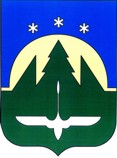 АДМИНИСТРАЦИЯ ГОРОДА ХАНТЫ-МАНСИЙСКАХанты-Мансийского автономного округа-ЮгрыПОСТАНОВЛЕНИЕот «__» «________» 20__ года                           	                                         №___О внесении изменений в постановлениеАдминистрации города Ханты-Мансийска от 17.10.2013 № 1324 С целью уточнения объемов финансирования муниципальной программы «Развитие жилищного и дорожного хозяйства, благоустройство города Ханты-Мансийска на 2014 – 2020 годы», утвержденной  постановлением Администрации города Ханты-Мансийска от 17.10.2013 № 1324 «Об утверждении муниципальной программы «Развитие жилищного и дорожного хозяйства, благоустройство города Ханты-Мансийска на 2014 – 2020 годы» (далее по тексту – постановление), в соответствии решением Думы города от 18.112.2015 №749 - V РД «Об одобрении проекта изменений в муниципальную программу «Развитие жилищного и дорожного хозяйства, благоустройство города Ханты-Мансийска на 2014 – 2020 годы»», статьей 71 Устава города Ханты-Мансийска:1. Наименование Программы изложить в следующей редакции «Развитие жилищного и дорожного хозяйства, благоустройство города Ханты-Мансийска на 2016 – 2020 годы».2. В паспорте программы:2.1. Строку «Наименование программы изложить в новой редакции:«».2.2. В строке «Правовое обоснование для разработки Программы» перечень нормативных правовых актов дополнить абзацем следующего содержания «постановление Администрации города Ханты-Мансийска от 08.12.2014 №1191 «О программах города Ханты-Мансийска».2.3. В паспорте программы строку «Основные цели и задачи программы» изложить в следующей редакции:«».2.4. Строку «Объемы и источники финансирования программы (всего)» изложить в следующей редакции:«».2.5. В паспорте программы строку «Ожидаемые конечные результаты реализации программы» исключить.3. Раздел II изложить в следующей редакции«Раздел II. Цели, задачи и показатели их достиженияЦель: Улучшение технического и санитарного состояния объектов жилищного хозяйства, развитие дорожного хозяйства и благоустройство территории города.2. Задачи:1) Организация содержания придомовой территории и капитального ремонта муниципальных жилых помещений, многоквартирных домов.2) Ремонт, содержание и обслуживание объектов дорожного хозяйства.3) Благоустройство и озеленение территории города.Данные цели и задачи создадут максимально благоприятные, комфортные и безопасные условия для проживания жителей города.Показатели, характеризующие результаты реализации муниципальной программы:снижение доли общей площади многоквартирных домов, в которых необходимо проведение комплексного (выборочного) капитального ремонта, в общей площади многоквартирных домов с физическим износом от 31 до 70%, на 4,2%;увеличение доли площади жилищного фонда, обеспеченного всеми видами благоустройства, в общей площади жилищного фонда города на 1%;увеличение доли многоквартирных домов, в которых собственники выбрали и реализуют управление многоквартирными домами посредством товариществ собственников жилья либо жилищных кооперативов или иного специализированного кооператива, на 0,6%;увеличение доли городских дорог, технические характеристики которых отвечают стандартам улиц I категории, на 0,5%;увеличение доли дворовых территорий, благоустройство которых отвечает утвержденным стандартам, на 0,5%.Оценка достижения  запланированных значений показателей будет осуществляться ежемесячно по итогам проведенной работы.Система показателей, характеризующих результаты реализации Программы по годам, представлена в приложении 1 к настоящей Программе.»Раздел III Программы изложить в следующей редакции» «Раздел III. Характеристика основных мероприятий программы Для решения задач Программы предусмотрены следующие основные мероприятия:Организация жилищного хозяйства и содержание объектов жилищно – коммунальной инфраструктуры, включающее в себя:капитальный ремонт многоквартирных домов;обеспечение мероприятий по проведению капитального ремонта многоквартирных домов за счет средств бюджета муниципального образования в рамках региональной программы капитального ремонта общего имущества в многоквартирных домах;оплата ежемесячных взносов на капитальный ремонт за муниципальные жилые помещения в рамках региональной программы капитального ремонта общего имущества в многоквартирных домах;капитальный ремонт муниципальных жилых помещений;содержание и эксплуатация инженерных систем, конструктивных элементов зданий, находящихся в муниципальной собственности, и прилегающей территории;содержание муниципального специализированного жилого фонда;организация деятельности ТСЖ;капитальный ремонт специализированного жилого фонда;обеспечение функций и полномочий Департамента городского хозяйства;обеспечений функций МКУ «Служба муниципального заказа в ЖКХ»;проведение ежегодного конкурса на звание «Образцовый дом»;проведение ежегодного конкурса на звание «Лучшая управляющая компания».Создание условий для обеспечения качественными коммунальными, бытовыми услугами, включающее в себя:организация водоснабжения и водоотведения в многоквартирных и жилых домах;организация обеспечения сжиженным углеводородным газом;организация обеспечения теплоснабжения объектов социальной инфраструктуры;4) организация предоставления бытовых услуг (бани).3. Содержание и ремонт объектов дорожного хозяйства и инженерно-технических сооружений, расположенных на них, включающее в себя:1) содержание, ремонт дорог и объектов дорожного хозяйства;2) содержание и текущий ремонт тротуаров, водопропусков, светофоров, объектов дорожного хозяйства;3) содержание и ремонт водосточных канав.4. Обеспечение санитарного состояния и благоустройство, озеленение территории, включающее в себя: 1) устройство и ремонт детских площадок;2) очистка территории города от несанкционированных свалок, строительного и бытового мусора;3) снос ветхих домов;4) санитарная очистка помойниц;5) устройство и ремонт контейнерных площадок;7) оформление и содержание ледовых городков, новогодних елок в местах массового отдыха горожан;8) содержание и ремонт внутриквартальных площадей, проездов;9) благоустройство дворовых территорий многоквартирных домов;10) устройство наружного освещения городских улиц;11) содержание и ремонт линий уличного освещения;12) проведение ежегодного городского конкурса на звание "Самый благоустроенный двор";13) обеспечение организации ритуальных услуг и содержание мест захоронений;14) выполнение работ по лесоустройству и разработке лесохозяйственного регламента городских лесов, расположенных на территории города Ханты-Мансийска;15) содержание парковой зоны;16) содержание зеленого хозяйства;17) содержание объектов внешнего благоустройства на территории города;18) проведение ежегодного экологического конкурса "Кедровая ветвь".Перечень основных мероприятий представлен в приложении 2 к настоящей Программе».5. Раздел IV «Обоснование ресурсного обеспечения Программы» изложить в следующей редакции:«Финансирование Программы осуществляется за счет средств бюджета города Ханты-Мансийска и бюджета автономного округа. Объем бюджетных средств, необходимых для реализации Программы в 2016 - 2020 годах составляет 3 421 442 630,00 руб.:2016 год – 680 319 630,00 руб., в том числе:бюджет автономного округа – 34 853 600,00 руб.;бюджет города – 645 466 030,00 руб.;2017 год – 581 484 000,00 руб., в том числе:бюджет автономного округа – 34 515 000,00 руб.;бюджет города – 546 969 000,00 руб.2018 год – 708 617 000,00 руб., в том числе:бюджет города – 708 617 000,00 тыс. руб.;2019 год – 719 879 000,00 руб., в том числе:бюджет города – 719 879 000,00 руб.;2020 год – 731 143 000,00 руб., в том числе:бюджет города – 731 143 000,00 руб.»6. Приложение 1 к Программе изложить в редакции согласно Приложения 1 к настоящему постановлению.7. Приложение 2 к Программе изложить в редакции согласно Приложения 2 к настоящему постановлению.8. Настоящее постановление вступает в силу с 01.01.2016 года.Глава Администрациигорода Ханты-Мансийска                                                                            М.П. РяшинПриложение 1 к постановлению Администрации города Ханты-Мансийска«__»_______2015 №___Система показателей, характеризующих результаты реализации муниципальной программыНаименование программы: "Развитие жилищного и дорожного хозяйства, благоустройство города Ханты-Мансийска на 2016 - 2020 годы".Координатор программы: Департамент городского хозяйства Администрации города Ханты-Мансийска.Наименование программыМуниципальная программа «Развитие жилищного и дорожного хозяйства, благоустройство города Ханты-Мансийска на 2016 – 2020 годы»Основные цели и задачи программыЦель: Улучшение технического и санитарного состояния объектов жилищного хозяйства, развитие дорожного хозяйства и благоустройство территории города.Задачи:1. Организация содержания придомовой территории и капитального ремонта муниципальных жилых помещений, многоквартирных домов.2. Ремонт, содержание и обслуживание объектов дорожного хозяйства.3. Благоустройство и озеленение территории города.Объемы и источники финансирования программы (всего)Объем средств, необходимых для реализации программы на 2016-2020 годы, составляет 3 421 442 630,00 руб., в том числе:бюджет автономного округа – 69 368 600,00 руб.; бюджет города Ханты-Мансийска – 3 352 074 030,00 руб.№ п/пНаименование показателей результатовНаименование показателей результатовНаименование показателей результатовНаименование показателей результатовНаименование показателей результатовНаименование показателей результатовНаименование показателей результатовЕдиница измеренияЕдиница измеренияЕдиница измеренияЕдиница измеренияБазовый показатель на начало реализации ПрограммыБазовый показатель на начало реализации ПрограммыБазовый показатель на начало реализации ПрограммыЗначения показателя по годамЗначения показателя по годамЗначения показателя по годамЗначения показателя по годамЗначения показателя по годамЗначения показателя по годамЗначения показателя по годамЗначения показателя по годамЗначения показателя по годамЗначения показателя по годамЗначения показателя по годамЗначения показателя по годамЦелевое значение показателя на момент окончания действия ПрограммыЦелевое значение показателя на момент окончания действия Программы№ п/пНаименование показателей результатовНаименование показателей результатовНаименование показателей результатовНаименование показателей результатовНаименование показателей результатовНаименование показателей результатовНаименование показателей результатовЕдиница измеренияЕдиница измеренияЕдиница измеренияЕдиница измеренияБазовый показатель на начало реализации ПрограммыБазовый показатель на начало реализации ПрограммыБазовый показатель на начало реализации Программы2016 год2016 год2017 год2017 год2018 год2018 год2018 год2018 год2019 год2019 год2020 год2020 годЦелевое значение показателя на момент окончания действия ПрограммыЦелевое значение показателя на момент окончания действия Программы12222222333344455667777889910101.Доля общей площади многоквартирных домов, в которых необходимо проведение комплексного (выборочного) капитального ремонта, в общей площади многоквартирных домов с физическим износом от 31 до 70%Доля общей площади многоквартирных домов, в которых необходимо проведение комплексного (выборочного) капитального ремонта, в общей площади многоквартирных домов с физическим износом от 31 до 70%Доля общей площади многоквартирных домов, в которых необходимо проведение комплексного (выборочного) капитального ремонта, в общей площади многоквартирных домов с физическим износом от 31 до 70%Доля общей площади многоквартирных домов, в которых необходимо проведение комплексного (выборочного) капитального ремонта, в общей площади многоквартирных домов с физическим износом от 31 до 70%Доля общей площади многоквартирных домов, в которых необходимо проведение комплексного (выборочного) капитального ремонта, в общей площади многоквартирных домов с физическим износом от 31 до 70%Доля общей площади многоквартирных домов, в которых необходимо проведение комплексного (выборочного) капитального ремонта, в общей площади многоквартирных домов с физическим износом от 31 до 70%Доля общей площади многоквартирных домов, в которых необходимо проведение комплексного (выборочного) капитального ремонта, в общей площади многоквартирных домов с физическим износом от 31 до 70%%%%%7,87,87,87,057,056,256,255,45,45,45,44,534,533,63,63,63,62.Доля площади жилищного фонда, обеспеченного всеми видами благоустройства, в общей площади жилищного фонда городаДоля площади жилищного фонда, обеспеченного всеми видами благоустройства, в общей площади жилищного фонда городаДоля площади жилищного фонда, обеспеченного всеми видами благоустройства, в общей площади жилищного фонда городаДоля площади жилищного фонда, обеспеченного всеми видами благоустройства, в общей площади жилищного фонда городаДоля площади жилищного фонда, обеспеченного всеми видами благоустройства, в общей площади жилищного фонда городаДоля площади жилищного фонда, обеспеченного всеми видами благоустройства, в общей площади жилищного фонда городаДоля площади жилищного фонда, обеспеченного всеми видами благоустройства, в общей площади жилищного фонда города%%%%66,066,066,066,266,266,466,466,666,666,666,666,866,867,067,067,067,03.Доля многоквартирных домов, в которых собственники выбрали и реализуют управление многоквартирными домами посредством товариществ собственников жилья либо жилищных кооперативов или иного специализированного кооперативаДоля многоквартирных домов, в которых собственники выбрали и реализуют управление многоквартирными домами посредством товариществ собственников жилья либо жилищных кооперативов или иного специализированного кооперативаДоля многоквартирных домов, в которых собственники выбрали и реализуют управление многоквартирными домами посредством товариществ собственников жилья либо жилищных кооперативов или иного специализированного кооперативаДоля многоквартирных домов, в которых собственники выбрали и реализуют управление многоквартирными домами посредством товариществ собственников жилья либо жилищных кооперативов или иного специализированного кооперативаДоля многоквартирных домов, в которых собственники выбрали и реализуют управление многоквартирными домами посредством товариществ собственников жилья либо жилищных кооперативов или иного специализированного кооперативаДоля многоквартирных домов, в которых собственники выбрали и реализуют управление многоквартирными домами посредством товариществ собственников жилья либо жилищных кооперативов или иного специализированного кооперативаДоля многоквартирных домов, в которых собственники выбрали и реализуют управление многоквартирными домами посредством товариществ собственников жилья либо жилищных кооперативов или иного специализированного кооператива%%%%0,20,20,20,30,30,40,40,60,60,60,60,60,60,80,80,80,84.Доля городских дорог, технические характеристики которых отвечают стандартам улиц I категорииДоля городских дорог, технические характеристики которых отвечают стандартам улиц I категорииДоля городских дорог, технические характеристики которых отвечают стандартам улиц I категорииДоля городских дорог, технические характеристики которых отвечают стандартам улиц I категорииДоля городских дорог, технические характеристики которых отвечают стандартам улиц I категорииДоля городских дорог, технические характеристики которых отвечают стандартам улиц I категорииДоля городских дорог, технические характеристики которых отвечают стандартам улиц I категории%%%%45,245,245,245,345,345,445,445,545,545,545,545,645,645,745,745,745,75.Доля дворовых территорий, благоустройство которых отвечает утвержденным стандартамДоля дворовых территорий, благоустройство которых отвечает утвержденным стандартамДоля дворовых территорий, благоустройство которых отвечает утвержденным стандартамДоля дворовых территорий, благоустройство которых отвечает утвержденным стандартамДоля дворовых территорий, благоустройство которых отвечает утвержденным стандартамДоля дворовых территорий, благоустройство которых отвечает утвержденным стандартамДоля дворовых территорий, благоустройство которых отвечает утвержденным стандартам%%%%55,255,255,255,355,355,455,455,555,555,555,555,655,655,755,755,755,7Приложение 2 к постановлению Администрации города Ханты-Мансийска«__»_______2015 №___Приложение 2 к постановлению Администрации города Ханты-Мансийска«__»_______2015 №___Приложение 2 к постановлению Администрации города Ханты-Мансийска«__»_______2015 №___Приложение 2 к постановлению Администрации города Ханты-Мансийска«__»_______2015 №___Приложение 2 к постановлению Администрации города Ханты-Мансийска«__»_______2015 №___Приложение 2 к постановлению Администрации города Ханты-Мансийска«__»_______2015 №___Приложение 2 к постановлению Администрации города Ханты-Мансийска«__»_______2015 №___Приложение 2 к постановлению Администрации города Ханты-Мансийска«__»_______2015 №___Приложение 2 к постановлению Администрации города Ханты-Мансийска«__»_______2015 №___Приложение 2 к постановлению Администрации города Ханты-Мансийска«__»_______2015 №___Приложение 2 к постановлению Администрации города Ханты-Мансийска«__»_______2015 №___Приложение 2 к постановлению Администрации города Ханты-Мансийска«__»_______2015 №___Перечень основных мероприятийПеречень основных мероприятийПеречень основных мероприятийПеречень основных мероприятийПеречень основных мероприятийПеречень основных мероприятийПеречень основных мероприятийПеречень основных мероприятийПеречень основных мероприятийПеречень основных мероприятийПеречень основных мероприятийПеречень основных мероприятийПеречень основных мероприятийПеречень основных мероприятийПеречень основных мероприятийПеречень основных мероприятийПеречень основных мероприятийПеречень основных мероприятийПеречень основных мероприятийПеречень основных мероприятийПеречень основных мероприятийПеречень основных мероприятийПеречень основных мероприятийПеречень основных мероприятийПеречень основных мероприятийПеречень основных мероприятийПеречень основных мероприятийПеречень основных мероприятий№ п/п№ п/пМероприятия ПрограммыМероприятия ПрограммыГлавный распорядитель бюджетных средствГлавный распорядитель бюджетных средствИсполнители программыИсполнители программыИсполнители программыИсточники финансированияИсточники финансированияФинансовые затраты на реализацию, рублей.Финансовые затраты на реализацию, рублей.Финансовые затраты на реализацию, рублей.Финансовые затраты на реализацию, рублей.Финансовые затраты на реализацию, рублей.Финансовые затраты на реализацию, рублей.Финансовые затраты на реализацию, рублей.Финансовые затраты на реализацию, рублей.Финансовые затраты на реализацию, рублей.Финансовые затраты на реализацию, рублей.Финансовые затраты на реализацию, рублей.Финансовые затраты на реализацию, рублей.Финансовые затраты на реализацию, рублей.Финансовые затраты на реализацию, рублей.Финансовые затраты на реализацию, рублей.Финансовые затраты на реализацию, рублей.Финансовые затраты на реализацию, рублей.№ п/п№ п/пМероприятия ПрограммыМероприятия ПрограммыГлавный распорядитель бюджетных средствГлавный распорядитель бюджетных средствИсполнители программыИсполнители программыИсполнители программыИсточники финансированияИсточники финансированияВсегоВсегоВсего№ п/п№ п/пМероприятия ПрограммыМероприятия ПрограммыГлавный распорядитель бюджетных средствГлавный распорядитель бюджетных средствИсполнители программыИсполнители программыИсполнители программыИсточники финансированияИсточники финансированияВсегоВсегоВсего2016 год2016 год2016 год2016 год2017 год2017 год2017 год2018 год2018 год2018 год2019 год2019 год2020 год2020 год1122334445566699991010101111111212131311Организация жилищного хозяйства и содержание объектов жилищно – коммунальной инфраструктурыОрганизация жилищного хозяйства и содержание объектов жилищно – коммунальной инфраструктурыДепартамент городского хозяйстваДепартамент городского хозяйстваДепартамент городского хозяйства;               Служба муниципального заказа в ЖКХ; Департамент муниципальной собственностиДепартамент городского хозяйства;               Служба муниципального заказа в ЖКХ; Департамент муниципальной собственностиДепартамент городского хозяйства;               Служба муниципального заказа в ЖКХ; Департамент муниципальной собственностиВсегоВсего1407105951,001407105951,001407105951,00225512751,00225512751,00225512751,00225512751,00222481200,00222481200,00222481200,00310503000,00310503000,00310503000,00319704000,00319704000,00328905000,00328905000,0011Организация жилищного хозяйства и содержание объектов жилищно – коммунальной инфраструктурыОрганизация жилищного хозяйства и содержание объектов жилищно – коммунальной инфраструктурыДепартамент городского хозяйстваДепартамент городского хозяйстваДепартамент городского хозяйства;               Служба муниципального заказа в ЖКХ; Департамент муниципальной собственностиДепартамент городского хозяйства;               Служба муниципального заказа в ЖКХ; Департамент муниципальной собственностиДепартамент городского хозяйства;               Служба муниципального заказа в ЖКХ; Департамент муниципальной собственностифедеральный бюджетфедеральный бюджет0,000,000,000,000,000,000,000,000,000,000,000,000,000,000,000,000,0011Организация жилищного хозяйства и содержание объектов жилищно – коммунальной инфраструктурыОрганизация жилищного хозяйства и содержание объектов жилищно – коммунальной инфраструктурыДепартамент городского хозяйстваДепартамент городского хозяйстваДепартамент городского хозяйства;               Служба муниципального заказа в ЖКХ; Департамент муниципальной собственностиДепартамент городского хозяйства;               Служба муниципального заказа в ЖКХ; Департамент муниципальной собственностиДепартамент городского хозяйства;               Служба муниципального заказа в ЖКХ; Департамент муниципальной собственностибюджет автономного округабюджет автономного округа0,000,000,000,000,000,000,000,000,000,000,000,000,000,000,000,000,0011Организация жилищного хозяйства и содержание объектов жилищно – коммунальной инфраструктурыОрганизация жилищного хозяйства и содержание объектов жилищно – коммунальной инфраструктурыДепартамент городского хозяйстваДепартамент городского хозяйстваДепартамент городского хозяйства;               Служба муниципального заказа в ЖКХ; Департамент муниципальной собственностиДепартамент городского хозяйства;               Служба муниципального заказа в ЖКХ; Департамент муниципальной собственностиДепартамент городского хозяйства;               Служба муниципального заказа в ЖКХ; Департамент муниципальной собственностибюджет городабюджет города1407105951,001407105951,001407105951,00225512751,00225512751,00225512751,00225512751,00222481200,00222481200,00222481200,00310503000,00310503000,00310503000,00319704000,00319704000,00328905000,00328905000,0011Организация жилищного хозяйства и содержание объектов жилищно – коммунальной инфраструктурыОрганизация жилищного хозяйства и содержание объектов жилищно – коммунальной инфраструктурыДепартамент городского хозяйстваДепартамент городского хозяйстваДепартамент городского хозяйства;               Служба муниципального заказа в ЖКХ; Департамент муниципальной собственностиДепартамент городского хозяйства;               Служба муниципального заказа в ЖКХ; Департамент муниципальной собственностиДепартамент городского хозяйства;               Служба муниципального заказа в ЖКХ; Департамент муниципальной собственностивнебюджетные источникивнебюджетные источники0,000,000,0022Создание условий для обеспечения качественными коммунальными, бытовыми услугамиСоздание условий для обеспечения качественными коммунальными, бытовыми услугамиДепартамент городского хозяйстваДепартамент городского хозяйстваДепартамент городского хозяйства;               Служба муниципального заказа в ЖКХДепартамент городского хозяйства;               Служба муниципального заказа в ЖКХДепартамент городского хозяйства;               Служба муниципального заказа в ЖКХВсегоВсего214663600,00214663600,00214663600,0060573600,0060573600,0060573600,0060573600,0061235000,0061235000,0061235000,0030890000,0030890000,0030890000,0030951000,0030951000,0031014000,0031014000,0022Создание условий для обеспечения качественными коммунальными, бытовыми услугамиСоздание условий для обеспечения качественными коммунальными, бытовыми услугамиДепартамент городского хозяйстваДепартамент городского хозяйстваДепартамент городского хозяйства;               Служба муниципального заказа в ЖКХДепартамент городского хозяйства;               Служба муниципального заказа в ЖКХДепартамент городского хозяйства;               Служба муниципального заказа в ЖКХфедеральный бюджетфедеральный бюджет0,000,000,000,000,000,000,000,000,000,000,000,000,000,000,000,000,0022Создание условий для обеспечения качественными коммунальными, бытовыми услугамиСоздание условий для обеспечения качественными коммунальными, бытовыми услугамиДепартамент городского хозяйстваДепартамент городского хозяйстваДепартамент городского хозяйства;               Служба муниципального заказа в ЖКХДепартамент городского хозяйства;               Служба муниципального заказа в ЖКХДепартамент городского хозяйства;               Служба муниципального заказа в ЖКХбюджет автономного округабюджет автономного округа69368600,0069368600,0069368600,0034853600,0034853600,0034853600,0034853600,0034515000,0034515000,0034515000,000,000,000,000,000,000,000,0022Создание условий для обеспечения качественными коммунальными, бытовыми услугамиСоздание условий для обеспечения качественными коммунальными, бытовыми услугамиДепартамент городского хозяйстваДепартамент городского хозяйстваДепартамент городского хозяйства;               Служба муниципального заказа в ЖКХДепартамент городского хозяйства;               Служба муниципального заказа в ЖКХДепартамент городского хозяйства;               Служба муниципального заказа в ЖКХбюджет городабюджет города145295000,00145295000,00145295000,0025720000,0025720000,0025720000,0025720000,0026720000,0026720000,0026720000,0030890000,0030890000,0030890000,0030951000,0030951000,0031014000,0031014000,0022Создание условий для обеспечения качественными коммунальными, бытовыми услугамиСоздание условий для обеспечения качественными коммунальными, бытовыми услугамиДепартамент городского хозяйстваДепартамент городского хозяйстваДепартамент городского хозяйства;               Служба муниципального заказа в ЖКХДепартамент городского хозяйства;               Служба муниципального заказа в ЖКХДепартамент городского хозяйства;               Служба муниципального заказа в ЖКХвнебюджетные источникивнебюджетные источники0,000,000,0033Содержание и ремонт объектов дорожного хозяйства и инженерно-технических сооружений, расположенных на нихСодержание и ремонт объектов дорожного хозяйства и инженерно-технических сооружений, расположенных на нихДепартамент городского хозяйстваДепартамент городского хозяйстваСлужба муниципального заказа в ЖКХСлужба муниципального заказа в ЖКХСлужба муниципального заказа в ЖКХВсегоВсего981992338,00981992338,00981992338,00276430338,00276430338,00276430338,00276430338,00154762000,00154762000,00154762000,00183600000,00183600000,00183600000,00183600000,00183600000,00183600000,00183600000,0033Содержание и ремонт объектов дорожного хозяйства и инженерно-технических сооружений, расположенных на нихСодержание и ремонт объектов дорожного хозяйства и инженерно-технических сооружений, расположенных на нихДепартамент городского хозяйстваДепартамент городского хозяйстваСлужба муниципального заказа в ЖКХСлужба муниципального заказа в ЖКХСлужба муниципального заказа в ЖКХфедеральный бюджетфедеральный бюджет0,000,000,0033Содержание и ремонт объектов дорожного хозяйства и инженерно-технических сооружений, расположенных на нихСодержание и ремонт объектов дорожного хозяйства и инженерно-технических сооружений, расположенных на нихДепартамент городского хозяйстваДепартамент городского хозяйстваСлужба муниципального заказа в ЖКХСлужба муниципального заказа в ЖКХСлужба муниципального заказа в ЖКХбюджет автономного округабюджет автономного округа0,000,000,0033Содержание и ремонт объектов дорожного хозяйства и инженерно-технических сооружений, расположенных на нихСодержание и ремонт объектов дорожного хозяйства и инженерно-технических сооружений, расположенных на нихДепартамент городского хозяйстваДепартамент городского хозяйстваСлужба муниципального заказа в ЖКХСлужба муниципального заказа в ЖКХСлужба муниципального заказа в ЖКХбюджет городабюджет города981992338,00981992338,00981992338,00276430338,00276430338,00276430338,00276430338,00154762000,00154762000,00154762000,00183600000,00183600000,00183600000,00183600000,00183600000,00183600000,00183600000,0033Содержание и ремонт объектов дорожного хозяйства и инженерно-технических сооружений, расположенных на нихСодержание и ремонт объектов дорожного хозяйства и инженерно-технических сооружений, расположенных на нихДепартамент городского хозяйстваДепартамент городского хозяйстваСлужба муниципального заказа в ЖКХСлужба муниципального заказа в ЖКХСлужба муниципального заказа в ЖКХвнебюджетные источникивнебюджетные источники0,000,000,0044Обеспечение санитарного состояния  и благоустройство, озеленения территории города Обеспечение санитарного состояния  и благоустройство, озеленения территории города Департамент городского хозяйстваДепартамент городского хозяйстваДепартамент городского хозяйства;                Служба муниципального заказа в ЖКХ;        МКУ "Управление капитального строительства города Ханты-Мансийска"Департамент городского хозяйства;                Служба муниципального заказа в ЖКХ;        МКУ "Управление капитального строительства города Ханты-Мансийска"Департамент городского хозяйства;                Служба муниципального заказа в ЖКХ;        МКУ "Управление капитального строительства города Ханты-Мансийска"ВсегоВсего817680741,00817680741,00817680741,00117802941,00117802941,00117802941,00117802941,00143005800,00143005800,00143005800,00183624000,00183624000,00183624000,00185624000,00185624000,00187624000,00187624000,0044Обеспечение санитарного состояния  и благоустройство, озеленения территории города Обеспечение санитарного состояния  и благоустройство, озеленения территории города Департамент городского хозяйстваДепартамент городского хозяйстваДепартамент городского хозяйства;                Служба муниципального заказа в ЖКХ;        МКУ "Управление капитального строительства города Ханты-Мансийска"Департамент городского хозяйства;                Служба муниципального заказа в ЖКХ;        МКУ "Управление капитального строительства города Ханты-Мансийска"Департамент городского хозяйства;                Служба муниципального заказа в ЖКХ;        МКУ "Управление капитального строительства города Ханты-Мансийска"федеральный бюджетфедеральный бюджет0,000,000,000,000,000,000,000,000,000,000,000,000,000,000,000,000,0044Обеспечение санитарного состояния  и благоустройство, озеленения территории города Обеспечение санитарного состояния  и благоустройство, озеленения территории города Департамент городского хозяйстваДепартамент городского хозяйстваДепартамент городского хозяйства;                Служба муниципального заказа в ЖКХ;        МКУ "Управление капитального строительства города Ханты-Мансийска"Департамент городского хозяйства;                Служба муниципального заказа в ЖКХ;        МКУ "Управление капитального строительства города Ханты-Мансийска"Департамент городского хозяйства;                Служба муниципального заказа в ЖКХ;        МКУ "Управление капитального строительства города Ханты-Мансийска"бюджет автономного округабюджет автономного округа0,000,000,000,000,000,000,000,000,000,000,000,000,000,000,000,000,0044Обеспечение санитарного состояния  и благоустройство, озеленения территории города Обеспечение санитарного состояния  и благоустройство, озеленения территории города Департамент городского хозяйстваДепартамент городского хозяйстваДепартамент городского хозяйства;                Служба муниципального заказа в ЖКХ;        МКУ "Управление капитального строительства города Ханты-Мансийска"Департамент городского хозяйства;                Служба муниципального заказа в ЖКХ;        МКУ "Управление капитального строительства города Ханты-Мансийска"Департамент городского хозяйства;                Служба муниципального заказа в ЖКХ;        МКУ "Управление капитального строительства города Ханты-Мансийска"бюджет городабюджет города817680741,00817680741,00817680741,00117802941,00117802941,00117802941,00117802941,00143005800,00143005800,00143005800,00183624000,00183624000,00183624000,00185624000,00185624000,00187624000,00187624000,0044Обеспечение санитарного состояния  и благоустройство, озеленения территории города Обеспечение санитарного состояния  и благоустройство, озеленения территории города Департамент городского хозяйстваДепартамент городского хозяйстваДепартамент городского хозяйства;                Служба муниципального заказа в ЖКХ;        МКУ "Управление капитального строительства города Ханты-Мансийска"Департамент городского хозяйства;                Служба муниципального заказа в ЖКХ;        МКУ "Управление капитального строительства города Ханты-Мансийска"Департамент городского хозяйства;                Служба муниципального заказа в ЖКХ;        МКУ "Управление капитального строительства города Ханты-Мансийска"внебюджетные источникивнебюджетные источники0,000,000,00Всего по программе:Всего по программе:Всего по программе:Всего по программе:Всего по программе:Всего по программе:Всего по программе:Всего по программе:Всего по программе:ВсегоВсего3421442630,003421442630,003421442630,00680319630,00680319630,00680319630,00680319630,00581484000,00581484000,00581484000,00708617000,00708617000,00708617000,00719879000,00719879000,00731143000,00731143000,00Всего по программе:Всего по программе:Всего по программе:Всего по программе:Всего по программе:Всего по программе:Всего по программе:Всего по программе:Всего по программе:федеральный бюджетфедеральный бюджет0,000,000,000,000,000,000,000,000,000,000,000,000,000,000,000,000,00Всего по программе:Всего по программе:Всего по программе:Всего по программе:Всего по программе:Всего по программе:Всего по программе:Всего по программе:Всего по программе:бюджет автономного округабюджет автономного округа69368600,0069368600,0069368600,0034853600,0034853600,0034853600,0034853600,0034515000,0034515000,0034515000,000,000,000,000,000,000,000,00Всего по программе:Всего по программе:Всего по программе:Всего по программе:Всего по программе:Всего по программе:Всего по программе:Всего по программе:Всего по программе:бюджет городабюджет города3352074030,003352074030,003352074030,00645466030,00645466030,00645466030,00645466030,00546969000,00546969000,00546969000,00708617000,00708617000,00708617000,00719879000,00719879000,00731143000,00731143000,00Всего по программе:Всего по программе:Всего по программе:Всего по программе:Всего по программе:Всего по программе:Всего по программе:Всего по программе:Всего по программе:внебюджетные источникивнебюджетные источники0,000,000,000,000,000,000,000,000,000,000,000,000,000,000,000,000,00